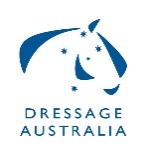 MARKING OF THEORY PAPERS CLAIM FORMTo:	CHAIR, SDA JUDGES SUB COMMITTEE	QLD	NSW	NT	VIC	TAS	SA	WA (circle)I hereby claim the following payment/s for the marking of theory papers:Marking of Theory Exam Papers @ $30 per candidate:____________________________________________			_____________________									DateSDA Officials Committee Addresses: NSW – Sue Cunningham, 7 Montgomery Way Moss Vale  NSW  2577   suziecunningham99@gmail.comNT – Danila Lochrin, c/- PO Box 901, Coolalinga, NT, 0839 -admin@ent.org.au QLD – Maria Schwennesen, 69 Gleesons Road, Burpengary, QLD, 4505 - mariaschwennesen@gmail.comSA – ESA Office, accounts@equestriansa.com.auTAS –Judy Atkinson- clearviewgardens2@bigpond.com VIC – Eliza Harvey elizaharvey@equestrianvictoria.com.au WA - Nadine Herbert nadineherbert@icloud.comName:Address:Address:				State:			P/Code: Bank BSB:Bank Account No:Name of Account:Pay Direct to Bank Account:	YES		NOName of Candidate/s:Level of Theory ExamAmount Claimed$$$$$$Total Amount this Claim:$